شركة تيماء للتوظيف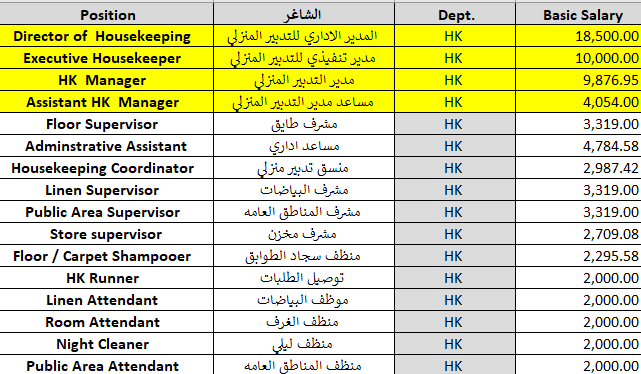 